Escadron 898 Optimiste-Brossard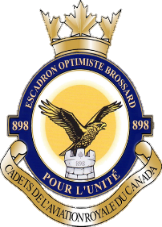 PLAN DE LEÇON D’EXERCICE MILITAIREEscadron 898 Optimiste-BrossardPLAN DE LEÇON D’EXERCICE MILITAIRESUJET :SUJET :INSTRUCTEUR :INSTRUCTEUR :FORMATION : FORMATION : RemarquesTempsRévision :Activité de confirmation:Introduction :Quoi:Pourquoi/Importance/Quand:Niveau de rendement à atteindre:Corps :Commandement complet :Mesure :Démonstration du mouvement complet (3 fois/3 angles)Démo escouade 1Explications escouade 1                     Mesure :CICDémo escouade 2Explications escouade 2                     Mesure :CIC Démo escouade 3Explications escouade 3                    Mesure :CIC Démonstration complète (2 fois) Confirmation:Je, Tu, PuConclusion:Quoi:Importance:Niveau de rendement atteint:Leçon suivante:SUJET :SUJET :INSTRUCTEUR :INSTRUCTEUR :FORMATION : FORMATION : RemarquesTempsRévision :Activité de confirmation:Introduction :Quoi:Pourquoi/Importance/Quand:Niveau de rendement à atteindre:Corps :Commandement complet :Mesure :Démonstration du mouvement complet (3 fois/3 angles)Démo escouade 1Explications escouade 1                          Mesure :CICDémo escouade 2Explications escouade 2                          Mesure :CIC Démo escouade 3Explications escouade 3                          Mesure :CIC Démonstration complète (2 fois) Confirmation:Je, Tu, PuConclusion:Quoi:Importance:Niveau de rendement atteint:Leçon suivante: